АФИША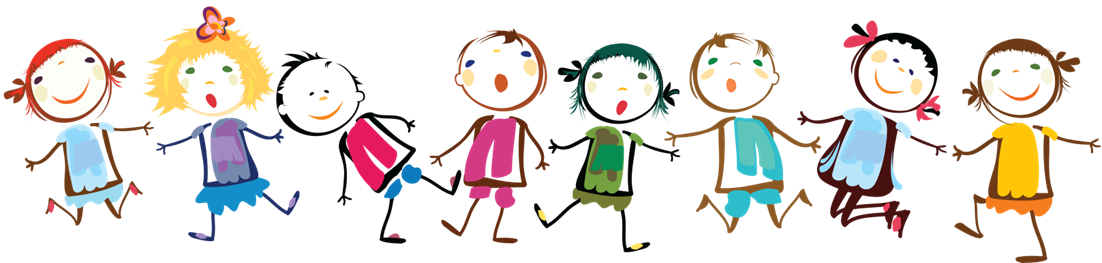 мероприятий по малым формам занятости и досуга детейв муниципальном образовании город Тула24 августа – 31 августа 2020 годаНаименование организации, организующей малые формы досуга (занятости) детейНаименование мероприятияФорма проведения мероприятия (очная,  дистанционная)Дата и время проведения мероприятияМесто проведения мероприятия(ссылка для  дистанционная формы в онлайн - формате)Возраст и категория участниковМаксимальное число участниковДШИ им. Г.Г. ГалынинаМастер-класс по масляной живописидистанционная19.08.2020-26.08.2020http://dshi-galienina.ru/sked/eventshttps://vk.com/club19334306212+МБУК «Культурно – досуговое объединение»«Бодрость и радость»Виртуальная экскурсия«По лучшим курортам»дистанционная24.08.202012.00Филиал «Богучаровский»https://vk.com/kdolenhttps://vk.com/bogucharovskii_dk18+МБУК «Культурно-досуговое объединение»«Расти! Играй!»Игровая площадка«Город детства»очная24.08.202012.00;15.00Филиал «Плехановский»п. Плеханово,ул. Заводская, д.17а(площадь филиала)6+5-30 челМБУК «Культурно-досуговое объединение»«Расти! Играй!»Игровая площадка«Город детства»очная24.08.202012.00-14.0015.00 – 17.00Филиал «КЗ «Орион»п. Ленинский, ул. Ленина, д.1(площадь ДК)6+5-10 челМАУК «КДС» ОП ДК «Косогорец»Кинопоказ«Счастье в конверте»очная24.08.202012:00г. Тула, пос. Косая Гора, ул. Гагарина, 2150МАУК «КДС» ОП ДК «Хомяково». «Поделка из природного материала часть 2» видеоурок от руководителя клубного формирования «Сказка своими руками» Тюриной И.Вдистанционная24.08.2020  12.00https://vk.com/dk_khomyakovo6+МАУК «КДС» ОП «ЦКиД»Интерактивно - игровая  программа  “ Ура, лето!” в рамках проекта «Нескучный город»очная24.08.11.00Парк «ЦКиД»г. Тула, ул. Металлургов, д.220+30МАУК «КДС» ОП ДК «Косогорец»Мастер-класс от руководителя хореографического коллектива «Сударушка» Соколовой Н. П.очная25.08.202016:00г. Тула, пос. Косая Гора, ул. Гагарина, 26+15МАУК «КДС» ОП ДК «Косогорец»В рамках проекта «Нескучный город»Игровые пяточки «Весёлая слобода»очная25.08.202012:00Парковая зона ДК «Косогорец»г. Тула, пос. Косая Гора, ул. Гагарина, 20+40МАУК «КДС» ОП ДК «Хомяково»«Весёлая зарядка» развлекательно-игровая программа в рамках проекта «Нескучный город»очная25.08.2020  11.00г Тула пос. Хомяково ул.Березовская,2 площадка перед входом в ОП ДК «Хомяково»6+10МАУК «КДС» ОП ДК «Хомяково»Показ х/ф «Счастье в конверте» в рамках проекта «Нескучный город»очная25.08.2020  15.00г Тула пос. Хомяково ул.Березовская,26+50МАУК «КДС» ОП «ЦКиД»Кинопоказ фильма «Снежная королева» (2012г.) в рамках всероссийской акции «Кинолето».дистанционная25.08.11.00https://vk.com/mauk_gkz_tsckid_tula0+МАУК «КДС» ОП «ЦКиД»Кинопоказ фильма «Счастье в конверте» (2019г.) в рамках проекта «Летний кинозал».очная25.08.11.00Зрительный зал ЦКиДг. Тула, ул. Металлургов, 2212+45МАУК «КДС» «ГКЗ»Мастер-класс «Открытка своими руками»дистанционная25.08.2020г.15.00https://vk.com/public57656552https://www.youtube.com/channel/UC6exI6loA8adhKW98G8M..0+МАУК «КДС» ОП ДК «Южный»Игровая развлекательная программа в рамках проекта «Нескучный город»очная25.08.2020г.15.00г. Тула, пос. Менделеевский, ул. М. Горького, 130+25МАУК «КДС» ОП ДК «Косогорец»Кинопоказ«Ржев»очная26.08.202012:00г. Тула, пос. Косая Гора, ул. Гагарина, 212+150МАУК «КДС» ОП ДК «Косогорец»Мастер-класс от руководителя хореографического коллектива «Планета Кидс» Арефичевой А. Г.очная26.08.202017:00г. Тула, пос. Косая Гора, ул. Гагарина, 218+5МАУК «КДС» ОП ДК «Хомяково»«Логопедические распевки для самых маленьких». Видеоурок от руководителя клубного формирования «Melody kids» Маниной Д.Вдистанционная26.08.2020  12.00https://vk.com/dk_khomyakovo3+МАУК «КДС» ОП ДК «Хомяково»Показ х/ф «Ржев» в рамках проекта «Нескучный город»очная26.08.2020  15.00г, Тула пос. Хомяково ул. Березовская 212+50МАУК «КДС» ОП «ЦКиД»Интерактивно – игровая  программа  “ Ура, лето!” в рамках проекта «Нескучный город»очная26.08.11.00Парк «ЦКиД»г. Тула, ул. Металлургов, д.220+30МАУК «КДС» ОП ДК «Южный»«Танцуем вместе» видеоурок руководителя коллектива эстрадно спортивного танца «X-zibit»  Владимира Чернодымовадистанционная26.08.2020г.14.00https://vk.com/dk_youzhnyi0+МАУК «КДС» ОП ДК «Южный»Кинопоказ«Ржев»очная26.08.202015:00г. Тула, пос. Менделеевский, ул. М. Горького, 1312+50МАУК «КДС» ОП ДК «Косогорец»В рамках проекта «Нескучный город»Игровые пяточки «Весёлая слобода»очная27.08.202012:00Парковая зона ДК «Косогорец»г. Тула, пос. Косая Гора, ул. Гагарина, 20+40МАУК «КДС» ОП ДК «Хомяково»«Вместе веселей» развлекательно-игровая программаочная27.08.2020  14.00г, Тула пос. Хомяково ул. Березовская 2 площадка перед входом в ОП ДК «Хомяково»6+10МАУК «КДС» ОП «ЦКиД»Мультфильм о ПДД в рамках профилактической операции «Внимание, дети!»дистанционная27.08.11.00https://vk.com/mauk_gkz_tsckid_tula0+МАУК «КДС» ОП «ЦКиД»Кинопоказ фильма «Ржев» в рамках проекта «Летний кинозал».очная27.08.14.00Зрительный зал ЦКиДг. Тула, ул. Металлургов, 2212+45МАУК «КДС» ОП «ЦКиД»Кинопоказ фильма А.Роу «Марья-искусница»дистанционная27.08.16.00https://vk.com/mauk_gkz_tsckid_tula.0+МАУК «КДС» «ГКЗ»Концертная программа «Тульские наигрыши», посвященная 500-летию Тульского Кремля.дистанционная27.08.2020г.12.00https://vk.com/public57656552https://www.youtube.com/channel/UC6exI6loA8adhKW98G8M..0+МАУК «КДС» ОП ДК «Южный»Игровая развлекательная программа в рамках проекта «Нескучный город»очная27.08.2020г.15.00г. Тула, пос. Менделеевский, ул. М. Горького, 130+25МАУК «КДС» ОП ДК «Хомяково»Евгений Клюев «Сказки на всякий случай» «Великий художник современности по имени Губная помада» читает культорганизатор ОП ДК «Хомяково» Орлов К.Д.дистанционная28.08.2020  12.00https://vk.com/dk_khomyakovo12+МАУК «КДС» ОП «ЦКиД»Интерактивно - игровая  программа  “ Ура, лето!” в рамках проекта «Нескучный город»очная28.08.11.00Парк «ЦКиД»г. Тула, ул. Металлургов, д.220+30МАУК «КДС» ОП ДК «Южный»«Фитнесс дома»    видеоурок руководителя коллектива эстрадно-спортивного танца Феерия Богдановой Л.Адистанционная28.08.2020г.14.00https://vk.com/dk_youzhnyi0+МАУК «КДС» ОП «ЦКиД»Авторская сказка «Вкусная азбука» в рамках проекта "Сказка к нам приходит".дистанционная29.08.11.00https://vk.com/mauk_gkz_tsckid_tulahttps://www.youtube.com/channel/UC6exI6loA8adhKW98G8M..0+МАУК «КДС» ОП ДК «Южный»«Ореховый (хлебный) спас»                   Серия постовдистанционная29.08.2020г.14.00https://vk.com/dk_youzhnyi0+МАУК «КДС» ОП ДК «Косогорец»Мастер-класс от руководителя хореографического коллектива «Лотос» Дьяковой Н. В.очная30.08.202018:00г. Тула, пос. Косая Гора, ул. Гагарина, 26+10МАУК «КДС» ОП «ЦКиД»Кинопоказ фильма М.Юзовского  «Тайна железной двери»дистанционная30.08.16.00https://vk.com/mauk_gkz_tsckid_tula6+МАУК «КДС» ОП ДК «Южный»«Пейзажист настроения» серия постов к 160-летию Исаака Ильича Левитанадистанционная30.08.2020г.14.00https://vk.com/dk_youzhnyi0+МАУК «КДС» ОП ДК «Косогорец»Кинопоказ«Подкидыш»очная31.08.202012:00г. Тула, пос. Косая Гора, ул. Гагарина, 26+150МАУК «КДС» ОП «ЦКиД»Интерактивно - игровая  программа  “ Ура, лето!” в рамках проекта «Нескучный город»очная31.08.11.00Парк «ЦКиД»г. Тула, ул. Металлургов, д.220+30МАУК «КДС» ОП ДК «Южный»«Дома не скучаем»              Серия постовдистанционная31.08.2020г.14.00https://vk.com/dk_youzhnyi0+МАУК «КДС» ОП ДК «Южный»Кинопоказ«Подкидыш»очная31.08.202015:00г. Тула, пос. Менделеевский, ул. М. Горького, 136+50МБУК «Культурно-досуговое объединение»«Расти! Играй!»Игровая площадка«Город детства»очная24.08.2020                    12.00-14.0015.00-17.00Филиал «Рассветский»п. Рассвет, д.35(прилегающая территория, (парк) бывшей игровой площадки «Золотой петушок»)6+15 челМБУК «Культурно досуговое объединение»«Расти! Играй!»Игровая площадка«Город детства»очная24.08.202012.00-16.00Филиал «Фёдоровский»с. Фёдоровка,ул. Станционная, д. 7а0+10 челМБУК «Культурно досуговое объединение»«Расти! Играй!»Игровая площадка«Город детства»очная24.08.202013.00-16.00Филиал «Фёдоровский»отдел «Алешинский»ул. Центральная, д.350+20 челМБУК «Культурно досуговое объединение»«Расти! Играй!»Игровая площадка«Город детства»очная24.08.202013.00-17.00Филиал «Фёдоровский»отдел «Коптевский»д. Коптево, д. 750+10 челМБУК «Культурно-досуговое объединение»«В движении»«NeЛагерь в КСК»:«NeФутбол» в рамках проекта «Город детства»очная24.08.202014.00Филиал «Культурно-спортивный комплекс»п.Ленинский ,ул.Гагарина, 96+15 челМБУК «Культурно досуговое объединение»«Расти! Играй!»Показ мультипликационного фильма «Фиксики против кработов»очная24.08.202014.00Филиал «Фёдоровский»отдел «Алешинский»ул. Центральная, д.350+20 челМБУК «Культурно – досуговое объединение»«Расти! Играй!»Игровая площадка«Город детства»очная24.08.202014.00-16.00Филиал «Богучаровский»отдел «Торховский»п. Торхово, ул. Центральная, д.240+10 челМБУК «Культурно – досуговое объединение»«Расти! Играй!»Игровая площадка«Город детства»очная24.08.202014.00-16.00Филиал «Богучаровский»отдел «Рождественский»п. Рождественский, ул. 40 лет Октября, д.10+10 челМБУК «Культурно-досуговое объединение»«Расти! Играй»Игровая площадка«Город детства»очная24.08.202014.00-16.0017.30-19.30Филиал «Культурно-спортивный комплекс»п. Ленинский,ул. Гагарина, 96+10 челМБУК «Культурно – досуговое объединение»«Расти! Играй!»Игровая площадка«Город детства»очная24.08.202014.00-17.00Филиал «Богучаровский»отдел «Архангельский»с. Архангельское, ул. Промышленная, д.20+10 челМБУК «Культурно-досуговое объединение»«Расти! Играй!»Игровая площадка«Город детства»очная24.08.202014.00-17.00Филиал «Рассветский»отдел «Михалковский»ул. Карбышева,д. 20(площадка за ДК)6+10 челМБУК «Культурно-досуговое объединение»«Расти! Играй!»Игровая площадка«Город детства»очная24.08.202014.00 – 17.00Филиал «Барсуковский»п. Барсукиул. Советская, д.16а0+10-15  челМБУК «Культурно-досуговое объединение»«Расти! Играй!»Игровая площадка«Город детства»очная24.08.202014.00-17.00Филиал «Шатский»п. Шатск, ул. Садовая, д. 1а(площадь около ДК)6+10  челМБУК «Культурно-досуговое объединение»«Расти!Играй!»«NeЛагерь в КСК»: Детская развлекательная программа «NeВесёлый Час»в рамках проекта «Город детства»очная24.08.202015.00Филиал «Культурно-спортивный комплекс»п. Ленинский,ул. Гагарина, д. 96+10 челМБУК «Культурно-досуговое объединение»«Расти! Играй!»Показ мультипликационного фильма «Пушистые мошенники»очная24.08.202015.00Филиал «Плехановский»п. Плеханово,ул. Заводская, д.17а(зрительный зал)0+5-30 челМБУК «Культурно-досуговое объединение»«Расти! Играй!»Игровая площадка«Город детства»очная24.08.202015.00-18.00Филиал «Рассветский»отдел «Зайцевский»с. Зайцево, ул. Новая, д. 1(площадка отдела)6+15 челМБУК «Культурно – досуговое объединение»«Расти! Играй!»Игровая площадка«Город детства»очная24.08.202016.00-18.00Филиал «Богучаровский»п. Октябрьский, д.1130+10 челМБУК «Культурно-досуговое объединение»«Расти! Играй!»Игровая площадка«Город детства»очная24.08.202017.00-20.00Филиал «Рассветский»отдел «Иншинский»п. Иншинский, д.22(площадка перед ДК)6+10 челМБУК «Культурно-досуговое объединение»«В движении»«NeЛагерь в КСК»:«NeГимнастика»в рамках проекта «Город детства»очная24.08.202017.30Филиал «Культурно-спортивный комплекс»п. Ленинский,ул. Гагарина, 96+15 челМБУК «Культурно-досуговое объединение»«Расти! Играй!»Игровая площадка«Город детства»очная25. 08.202011.00-13.0014.00-17.00Филиал «Прилепский»отдел «Ильинский»п. Ильинка, ул. Центральная, д.19а, корп. 1(площадка у ДК)6+15 челМБУК «Культурно- досуговое объединение»«Мастерская»Мастер – класс по ДПТ«Шарики Смешарики»Игрушка антистресс для детей и взрослых своими рукамидистанционная25.08.202012.00Филиал «КЗ «Орион»https://vk.com/kdolen6+МБУК «Культурно-досуговое объединение»«Расти! Играй!»Игровая площадка«Город детства»очная25.08.202012.00;15.00Филиал «Плехановский»п. Плеханово,ул. Заводская, д.17а(площадь филиала)6+5-30 челМБУК «Культурно-досуговое объединение»«Расти! Играй!»Игровая площадка«Город детства»очная25.08.202012.00-14.00Филиал «Прилепский»п. Прилепы, ул. Буденного, д. 9(площадка у ДК)6+8 челМБУК «Культурно- досуговое объединение»«Расти! Играй!»Игровая площадка«Город детства»очная25.08.202012.00-14.0015.00 – 17.00Филиал «КЗ «Орион»п. Ленинский, ул. Ленина, д.1(площадь ДК)6+5-10 челМБУК «Культурно-досуговое объединение»«Расти! Играй!»Игровая площадка«Город детства»очная25.08.202012.00-14.0015.00-17.00Филиал «Шатский»п. Шатск, ул. Садовая, д. 1а(площадь около ДК)0+10 челМБУК «Культурно-досуговое объединение»«Расти! Играй!»Игровая площадка«Город детства»очная25. 08.202012.00-14.0015.00-17.00Филиал «Прилепский»отдел «Сергиевский»п. Сергиевский,ул. Центральная, д. 18(площадка у ДК)6+12 челМБУК «Культурно-досуговое объединение»«Расти! Играй!»Игровая площадка«Город детства»очная25. 08.202012.00-14.0015.00-17.00Филиал «Прилепский»отдел «Крутенский»д. Крутое, д 6а(площадка у ДК)6+8 челМБУК «Культурно-досуговое объединение»«Расти! Играй!»Игровая площадка«Город детства»очная25. 08.202012.00-14.0016.00-18.00Филиал «Прилепский»отдел «Старобасовский»д. Старое Басово, д 38а(площадка у ДК)6+9 челМБУК «Культурно-досуговое объединение»«Расти! Играй!»Игровая площадка«Город детства»очная25.08.202012.00- 15.00Филиал «Рассветский»отдел «Зайцевский»с. Зайцево, ул. Новая, д. 1(площадка отдела)6+10 челМБУК «Культурно досуговое объединение»«Расти! Играй!»Игровая площадка«Город детства»очная25.08.202012.00-16.00Филиал «Фёдоровский»с. Фёдоровка,ул. Станционная, д. 7а0+10 челМБУК «Культурно досуговое объединение»«Расти! Играй!»Турнир по настольному теннису «Августинка»очная25.08.202013.00Филиал «Фёдоровский»отдел «Алешинский»ул. Центральная, д.356+10 челМБУК «Культурно досуговое объединение»«Расти! Играй!»Игровая площадка«Город детства»очная25.08.202013.00-16.00Филиал «Фёдоровский»отдел «Алешинский»ул. Центральная, д.350+20 челМБУК «Культурно досуговое объединение»«Расти! Играй!»Игровая площадка«Город детства»очная25.08.202013.00-17.00Филиал «Фёдоровский»отдел «Коптевский»д. Коптево, д. 750+10 челМБУК «Культурно – досуговое объединение»«Бодрость и радость»Решение головоломок«Напряги мозги»очная25.08.202014.00Филиал «Богучаровский»отдел «Рождественский»п. Рождественский, ул. 40 лет Октября, д.118+10 челМБУК «Культурно – досуговое объединение»«Расти! Играй!»Игровая площадка«Город детства»очная25.08.202014.00-16.00Филиал «Богучаровский»отдел «Торховский»п. Торхово, ул. Центральная, д.240+10 челМБУК «Культурно – досуговое объединение»«Расти! Играй!»Игровая площадка«Город детства»очная25.08.202014.00-16.00Филиал «Богучаровский»отдел «Рождественский»п. Рождественский, ул. 40 лет Октября, д.10+10 челМБУК «Культурно-досуговое объединение»«Расти! Играй»Игровая площадка«Город детства»очная25.08.202014.00-16.0017.30-19.30Филиал «Культурно-спортивный комплекс»п.Ленинский,ул.Гагарина, 96+10 челМБУК «Культурно – досуговое объединение»«Расти! Играй!»Игровая площадка«Город детства»очная25.08.202014.00-17.00Филиал «Богучаровский»отдел «Архангельский»с. Архангельское, ул. Промышленная, д.20+10 челМБУК «Культурно-досуговое объединение»«Расти! Играй!»Игровая площадка«Город детства»очная25.08.202014.00-17.00Филиал «Рассветский»п. Рассвет, д.35(прилегающая территория, (парк) бывшей игровой площадки «Золотой петушок»)6+15 челМБУК «Культурно-досуговое объединение»«Расти! Играй!»Игровая площадка«Город детства»очная25.08.202014.00-17.00Филиал «Рассветский»отдел «Михалковский»ул. Карбышева,д. 20(площадка за ДК)6+10 челМБУК «Культурно-досуговое объединение»«Расти! Играй!»Игровая площадка«Город детства»очная25.08.202014.00 – 17.00Филиал «Барсуковский»отдел «Барсуковский»п. Барсукиул. Советская, д.16а(спортивная площадка )6+10-15  челМБУК «Культурно-досуговое объединение»«Расти! Играй!»Игровая площадка«Город детства»очная25.08.202014.00 – 17.00Филиал «Барсуковский»п. Барсукиул. Советская, д.16а0+10-15  челМБУК «Культурно-досуговое объединение»«Расти!Играй!»«NeЛагерь в КСК»: Детская развлекательная программа «NeВесёлый Час»в рамках проекта«Город детства»очная25.08.202015.00Филиал «Культурно-спортивный комплекс»п. Ленинский,ул. Гагарина, 96+10 чел.МБУК «Культурно-досуговое объединение»«Мастерская»Мастер- класспо флористике«Полевой букет»очная25.08.202016.00Филиал «Шатский»п. Шатск, ул. Садовая, д. 1а(площадь около ДК)6+10 челМБУК «Культурно – досуговое объединение»«Расти! Играй!»Игровая площадка«Город детства»очная25.08.202016.00-18.00Филиал «Богучаровский»п. Октябрьский, д.1130+10 челМБУК «Культурно-досуговое объединение»«Расти! Играй!»Игровая площадка«Город детства»очная25.08.20217.00-20.00Филиал «Рассветский»отдел «Иншинский»п. Иншинский, д.22(площадка перед ДК)6+10 челМБУК «Культурно-досуговое объединение»«В движении»«NeЛагерь в КСК»:«NeЗарядка» в рамках проекта «Город детства»очная25.08.202017.30Филиал «Культурно-спортивный комплекс»п. Ленинский,ул. Гагарина, 96+15 челМБУК «Культурно-досуговое объединение»«Расти! Играй!»Игровая площадка«Город детства»очная26. 08.202011.00-13.0014.00-17.00Филиал «Прилепский»отдел «Ильинский»п. Ильинка, ул. Центральная, д.19а, корп. 1(площадка у ДК)6+15 челМБУК «Культурно-досуговое объединение»«Расти! Играй!»Показ мультипликационного фильма  «Фиксики против кработов»очная26.08.202012.00Филиал «Плехановский»п. Плеханово,ул. Заводская, д.17а(зрительный зал)0+5-30 челМБУК «Культурно досуговое объединение»«Расти! Играй!»Показ мультипликационного фильма «Фиксики против кработов»очная26.08.202012.00Филиал «Рассветский»п. Рассвет, д.350+10 челМБУК «Культурно-досуговое объединение»«Расти! Играй!»Детская игровая программа «Веселые нотки»дистанционная26.08.202012.00Филиал «Рассветский»https://vk.com/kdolen0+МБУК «Культурно-досуговое объединение»«Расти! Играй!»Игровая площадка«Город детства»очная26.08.202012.00;15.00МБУК «Культурно - досуговое объединение»филиал «Плехановский»п. Плеханово,ул. Заводская, д.17а(площадь филиала)6+5-30 челМБУК «Культурно-досуговое объединение»«Расти! Играй!»Игровая площадка«Город детства»очная26. 08.202012.00-14.00Филиал «Прилепский»п. Прилепы, ул. Буденного, д. 9(площадка у ДК)6+8 челМБУК «Культурно-досуговое объединение»«Расти! Играй!»Игровая площадка«Город детства»очная26. 08.202012.00-14.0015.00-17.00отдел «Сергиевский»п. Сергиевский,ул. Центральная, д. 18(площадка у ДК)6+12 челМБУК «Культурно- досуговое объединение»«Расти! Играй!»Игровая площадка«Город детства»очная26.08.202012.00-14.0015.00 – 17.00Филиал «КЗ «Орион»п. Ленинский, ул. Ленина, д.1(площадь ДК)6+5-10 челМБУК «Культурно-досуговое объединение»«Расти! Играй!»Игровая площадка«Город детства»очная26.08.202012.00-14.0015.00-17.00Филиал «Рассветский»п. Рассвет, д.35(прилегающая территория, (парк) бывшей игровой площадки «Золотой петушок»)6+15 челМБУК «Культурно-досуговое объединение»«Расти! Играй!»Игровая площадка«Город детства»очная26. 08.202012.00-14.0015.00-17.00Филиал «Прилепский»отдел «Крутенский»д. Крутое, д 6а(площадка у ДК)6+8 челМБУК «Культурно-досуговое объединение»«Расти! Играй!»Игровая площадка«Город детства»очная26. 08.202012.00-14.0016.00-18.00Филиал «Прилепский»отдел «Старобасовский»д. Старое Басово, д 38а(площадка у ДК)6+9 челМБУК «Культурно-досуговое объединение»«Расти! Играй!»Игровая площадка«Город детства»очная26.08.202012.00-15.00Филиал «Рассветский»отдел «Зайцевский»с. Зайцево, ул. Новая, д. 1(площадка отдела)6+10 челМБУК «Культурно досуговое объединение»«Расти! Играй!»Игровая площадка«Город детства»очная26.08.202012.00-16.00Филиал «Фёдоровский»с. Фёдоровка,ул. Станционная, д. 7а0+10 челМБУК «Культурно- досуговое объединение»«Мастерская»Мастер – класс по ДПТ«Готовимся к школе. Органайзер под карандаши и ручки»очная26.08.202013.00Филиал «КЗ «Орион»п. Ленинский, ул. Ленина, д.16+5-10 челМБУК «Культурно досуговое объединение»«Расти! Играй!»Игровая площадка«Город детства»очная26.08.202013.00-16.00Филиал «Фёдоровский»отдел «Алешинский»ул. Центральная, д.350+20 челМБУК «Культурно досуговое объединение»«Расти! Играй!»Игровая площадка«Город детства»очная26.08.202013.00-17.00Филиал «Фёдоровский»отдел «Коптевский»д. Коптево, д. 750+10 челМБУК «Культурно-досуговое объединение»«В движении»«NeЛагерь в КСК»:«NeФутбол»в рамках проекта«Город детства»очная26.08.202014.00Филиал «Культурно-спортивный комплекс»п. Ленинский,ул. Гагарина, 96+15 челМБУК «Культурно – досуговое объединение»«Расти! Играй!»Игровая площадка«Город детства»очная26.08.202014.00-16.00Филиал «Богучаровский»отдел «Торховский»п. Торхово, ул. Центральная, д.240+10 челМБУК «Культурно-досуговое объединение»«Расти! Играй!»Игровая площадка«Город детства»очная25.08.202014.00-16.00Филиал «Барсуковский»отдел «Хрущевский»с. Хрущево,ул. Шкляра, д.10+10-15  челМБУК «Культурно – досуговое объединение»«Расти! Играй!»Игровая площадка«Город детства»очная26.08.202014.00-16.00Филиал «Богучаровский»отдел «Рождественский»п. Рождественский, ул. 40 лет Октября, д.10+10 челМБУК «Культурно-досуговое объединение»«Расти! Играй!»Игровая площадка«Город детства»очная26.08.202014.00 – 16.00Филиал «Барсуковский»отдел «Хрущевский»с. Хрущево,ул. Шкляра, д.10+10-15  челМБУК «Культурно-досуговое объединение»«Расти! Играй»Игровая площадка«Город детства»очная26.08.202014.00-16.0017.30-19.30Филиал «Культурно-спортивный комплекс»п. Ленинский,ул. Гагарина, 96+10 челМБУК «Культурно – досуговое объединение»«Расти! Играй!»Игровая площадка«Город детства»очная26.08.202014.00-17.00Филиал «Богучаровский»отдел «Архангельский»с. Архангельское, ул. Промышленная, д.20+10 челМБУК «Культурно-досуговое объединение»«Расти! Играй!»Игровая площадка«Город детства»очная26.08.202014.00-17.00Филиал «Рассветский»отдел «Михалковский»ул. Карбышева,д. 20(площадка за ДК)6+10 челМБУК «Культурно-досуговое объединение»«Расти! Играй!»Игровая площадка«Город детства»очная26.08.202014.00 – 17.00Филиал «Барсуковский»п. Барсукиул. Советская, д.16а0+10-15  челМБУК «Культурно-досуговое объединение»«Расти! Играй!»Игровая площадка«Город детства»очная26.08.202014.00-17.00Филиал «Шатский»п. Шатск, ул. Садовая, д. 1а(площадь около ДК)6+10 челМБУК «Культурно-досуговое объединение»«Расти!Играй!»«NeЛагерь в КСК»: Детская развлекательная программа «NeВесёлый Час» в рамках проекта «Город детства»очная26.08.202015.00Филиал «Культурно-спортивный комплекс»п. Ленинский,ул. Гагарина, 96+10 челМБУК «Культурно – досуговое объединение»«Расти! Играй!»Игровая площадка«Город детства»очная26.08.202016.00-18.00Филиал «Богучаровский»п. Октябрьский, д.1130+10 челМБУК «Культурно – досуговое объединение»«Расти! Играй!»Познавательно – игровая программа«Мой друг светофор»очная26.08.202017.00Филиал «Богучаровский»п. Октябрьский, д.1130+12 челМБУК «Культурно досуговое объединение»«В движении!»Фитнес на диване«Вжух, и ты стройная!»онлайн26.08.202017.00Филиал «Федоровский»https://vk.com/kdolen0+МБУК «Культурно-досуговое объединение»«Расти! Играй!»Игровая площадка«Город детства»очная26.08.202017.00-20.00Филиал «Рассветский»отдел «Иншинский»п. Иншинский, д.22(площадка перед ДК)6+10 челМБУК «Культурно-досуговое объединение»«В движении»«NeЛагерь в КСК»:«NeЙога» в рамках проекта «Город детства»очная26.08.202017.30Филиал «Культурно-спортивный комплекс»п. Ленинский,ул. Гагарина, 96+15 челМБУК «Культурно-досуговое объединение»«Расти! Играй!»Игровая площадка«Город детства»очная27. 08.202011.00-13.0014.00-17.00Филиал «Прилепский»отдел «Ильинский»п. Ильинка, ул. Центральная, д.19а, корп. 1(площадка у ДК)6+15 челМБУК «Культурно-досуговое объединение»«Все свои»Видео экскурсия«История в предметах»дистанционная27.08.202012.00Филиал «Шатский»https://vk.com/kdolenhttps://vk.com/kdo_filialshatskiyhttps://ok.ru/group/584328161526096+МБУК «Культурно-досуговое объединение»«Расти! Играй!»Игровая площадка«Город детства»очная27.08.202012.00МБУК «Культурно - досуговое объединение»филиал «Плехановский»п. Плеханово,ул. Заводская, д.17а(фойе филиала)6+10-30 челМБУК «Культурно-досуговое объединение»«Расти! Играй!»Игровая площадка«Город детства»очная27. 08.202012.00-14.00Филиал «Прилепский»п. Прилепы, ул. Буденного, д. 9(площадка у ДК)6+8 челМБУК «Культурно-досуговое объединение»«Расти! Играй!»Игровая площадка«Город детства»очная27. 08.202012.00-14.0015.00-17.00Филиал «Прилепский»отдел «Сергиевский»п. Сергиевский,ул. Центральная, д. 18(площадка у ДК)6+12 челМБУК «Культурно- досуговое объединение»«Расти! Играй!»Игровая площадка«Город детства»очная27.08.202012.00-14.0015.00 – 17.00Филиал «КЗ «Орион»п. Ленинский, ул. Ленина, д.1(площадь ДК)6+5-10 челМБУК «Культурно-досуговое объединение»«Расти! Играй!»Игровая площадка«Город детства»очная27. 08.202012.00-14.0015.00-17.00Филиал «Прилепский»отдел «Крутенский»д. Крутое, д 6а(площадка у ДК)6+8 челМБУК «Культурно-досуговое объединение»«Расти! Играй!»Игровая площадка«Город детства»очная27.08.202012.00-14.0015.00-17.00Филиал «Шатский»п. Шатск, ул. Садовая, д. 1а(площадь около ДК)0+10 челМБУК «Культурно-досуговое объединение»«Расти! Играй!»Игровая площадка«Город детства»очная27. 08.202012.00-14.0016.00-18.00Филиал «Прилепский»отдел «Старобасовский»д. Старое Басово, д 38а(площадка у ДК)6+9 челМБУК «Культурно-досуговое объединение»«Расти! Играй!»Игровая площадка«Город детства»очная27.08.202012.00-15.00Филиал «Рассветский»отдел «Зайцевский»с. Зайцево, ул. Новая, д. 1(площадка отдела)6+10 челМБУК «Культурно досуговое объединение»«Расти! Играй!»Игровая площадка«Город детства»очная27.08.202012.00-16.00Филиал «Фёдоровский»с. Фёдоровка,ул. Станционная, д. 7а0+10 челМБУК «Культурно досуговое объединение»«Расти! Играй!»Игровая площадка«Город детства»очная27.08.202013.00-16.00Филиал «Фёдоровский»отдел «Алешинский»ул. Центральная, д.350+20 челМБУК «Культурно досуговое объединение»«Расти! Играй!»Игровая площадка«Город детства»очная27.08.202013.00-17.00Филиал «Фёдоровский»отдел «Коптевский»д. Коптево, д. 750+10 челМБУК «Культурно досуговое объединение»«Расти! Играй!»Показ мультипликационного фильма «Фиксики против кработов»очная27.08.202014.00Филиал «КЗ «Орион»п. Ленинский, ул. Ленина, д.10+10 челМБУК «Культурно – досуговое объединение»«Расти! Играй!»Игровая площадка«Город детства»очная27.08.202014.00-16.00Филиал «Богучаровский»отдел «Торховский»п. Торхово, ул. Центральная, д.240+10 челМБУК «Культурно – досуговое объединение»«Расти! Играй!»Игровая площадка«Город детства»очная27.08.202014.00-16.00Филиал «Богучаровский»отдел «Рождественский»п. Рождественский, ул. 40 лет Октября, д.10+10 челМБУК «Культурно-досуговое объединение»«Расти! Играй»Игровая площадка«Город детства»очная27.08.202014.00-16.0017.30-19.30Филиал «Культурно-спортивный комплекс»п. Ленинский,ул. Гагарина, 96+10 челМБУК «Культурно – досуговое объединение»«Расти! Играй!»Игровая площадка«Город детства»очная27.08.202014.00-17.00Филиал «Богучаровский»отдел «Архангельский»с. Архангельское, ул. Промышленная, д.20+10 челМБУК «Культурно-досуговое объединение»«Расти! Играй!»Игровая площадка«Город детства»очная27.08.202014.00-17.00Филиал «Рассветский»отдел «Михалковский»ул. Карбышева,д. 20(площадка за ДК)6+10 челМБУК «Культурно-досуговое объединение»«Расти! Играй!»Игровая площадка«Город детства»очная27.08.202014.00 – 16.00Филиал «Барсуковский»отдел «Хрущевский»с. Хрущево,ул. Шкляра, д.10+10-15  челМБУК «Культурно-досуговое объединение»«Расти! Играй!»Игровая площадка«Город детства»очная27.08.202014.00-17.00Филиал «Рассветский»п. Рассвет, д.35(прилегающая территория, (парк) бывшей игровой площадки «Золотой петушок»)6+15 челМБУК «Культурно-досуговое объединение»«Расти! Играй!»Игровая площадка«Город детства»очная27.08.202014.00-17.00Филиал «Барсуковский»п. Барсукиул. Советская, д.16а0+10-15  челМБУК «Культурно – досуговое объединение»«Расти! Играй!»Показ мультипликационного фильма «Пушистые мошенники»очная27.08.202014.30Филиал «Прилепский»отдел «Ильинский»п. Ильинка, ул. Центральная, д.19а, корп. 10+10 челМБУК «Культурно-досуговое объединение»«Расти!Играй!»«NeЛагерь в КСК»: Детская развлекательная программа «NeВесёлый Час» в рамках проекта «Город детства»очная27.08.202015.00Филиал «Культурно-спортивный комплекс»п. Ленинский,ул. Гагарина, 96+10 челМБУК «Культурно-досуговое объединение»Мастер- класс«Таборная пляска»очная27.08.202015.00Филиал «Плехановский»п. Плеханово,ул. Заводская, д.17а(хореографический класс)6+10-20 челМБУК «Культурно досуговое объединение»«Расти! Играй!»Показ мультипликационного фильма «Фиксики против кработов»очная27.08.202016.00Филиал «Рассветский»отдел «Зайцевский»с. Зайцево, ул. Новая, д. 10+5 челМБУК «Культурно – досуговое объединение»«Расти! Играй!»Игровая площадка«Город детства»очная27.08.202016.00-18.00Филиал «Богучаровский»п. Октябрьский, д.1130+10 челМБУК «Культурно-досуговое объединение»«Расти! Играй!»Игровая площадка«Город детства»очная27.08.202017.00-20.00Филиал «Рассветский»отдел «Иншинский»п. Иншинский, д.22(площадка перед ДК)6+10 челМБУК «Культурно-досуговое объединение»«В движении»«NeЛагерь в КСК»:«NeЗарядка» в рамках проекта «Город детства»очная27.08.202017.30Филиал «Культурно-спортивный комплекс»п. Ленинский,ул. Гагарина, 96+15 челМБУК «Культурно-досуговое объединение»«Расти! Играй!»Игровая площадка«Город детства»очная28. 08.202011.00-13.0014.00-17.00Филиал «Прилепский»отдел «Ильинский»п. Ильинка, ул. Центральная, д.19а, корп. 1(площадка у ДК)6+15 челМБУК «Культурно-досуговое объединение»«Расти! Играй!»Показ мультипликационного фильма «Пушистые мошенники»очная28.08.202012.00филиал «Плехановский»п. Плеханово,ул. Заводская, д.17а(зрительный зал)0+5-30 челМБУК «Культурно- досуговое объединение»«Все свои»Летний концерт«Детская круговерть»дистанционная28.08.202012.00Филиал «КЗ «Орион»https://vk.com/kdolen6+МБУК «Культурно-досуговое объединение»«Расти! Играй!»Игровая площадка«Город детства»очная28.08.202012.00;15.00МБУК «Культурно - досуговое объединение»филиал «Плехановский»п. Плеханово,ул. Заводская, д.17а(площадь филиала)6+5-30 челМБУК «Культурно-досуговое объединение»«Расти! Играй!»Игровая площадка«Город детства»очная28. 08.202012.00-14.00Филиал «Прилепский»п. Прилепы, ул. Буденного, д. 9(площадка у ДК)6+8 челМБУК «Культурно-досуговое объединение»«Расти! Играй!»Игровая площадка«Город детства»очная28. 08.202012.00-14.0015.00-17.00Филиал «Прилепский»отдел «Сергиевский»п. Сергиевский,ул. Центральная, д. 18(площадка у ДК)6+12 челМБУК «Культурно- досуговое объединение»«Расти! Играй!»Игровая площадка«Город детства»очная28.08.202012.00-14.0015.00 – 17.00Филиал «КЗ «Орион»п. Ленинский, ул. Ленина, д.1(площадь ДК)6+5-10 челМБУК «Культурно-досуговое объединение»«Расти! Играй!»Игровая площадка«Город детства»очная28.08.202012.00-14.0015.00-17.00МБУК «Культурно - досуговое объединение»Филиал «Рассветский»п. Рассвет, д.35(прилегающая территория, (парк) бывшей игровой площадки «Золотой петушок»)6+15 челМБУК «Культурно-досуговое объединение»«Расти! Играй!»Игровая площадка«Город детства»очная28. 08.202012.00-14.0016.00-18.00Филиал «Прилепский»отдел «Старобасовский»д. Старое Басово, д 38а(площадка у ДК)6+9 челМБУК «Культурно досуговое объединение»«Расти! Играй!»Игровая площадка«Город детства»очная28.08.202012.00-16.00Филиал «Фёдоровский»с. Фёдоровка,ул. Станционная, д. 7а0+10 челМБУК «Культурно досуговое объединение»«Расти! Играй!»Игровая площадка«Город детства»очная28.08.202013.00-16.00Филиал «Фёдоровский»отдел «Алешинский»ул. Центральная, д.350+20 челМБУК «Культурно досуговое объединение»«Расти! Играй!»Игровая площадка«Город детства»очная28.08.202013.00-17.00Филиал «Фёдоровский»отдел «Коптевский»д. Коптево, д. 750+10 челМБУК «Культурно-досуговое объединение»«В движении»«NeЛагерь в КСК»:«NeФутбол» в рамках проекта «Город детства»очная28.08.202014.00Филиал «Культурно-спортивный комплекс»п. Ленинский,ул. Гагарина, 96+15 челМБУК «Культурно – досуговое объединение»«Расти! Играй!»Игровая площадка«Город детства»очная28.08.202014.00-16.00Филиал «Богучаровский»отдел «Торховский»п. Торхово, ул Центральная,  д. 240+10 челМБУК «Культурно – досуговое объединение»«Расти! Играй!»Игровая площадка«Город детства»очная28.08.202014.00-16.00Филиал «Богучаровский»отдел «Рождественский»п. Рождественский, ул. 40 лет Октября, д.10+10 челМБУК «Культурно-досуговое объединение»«Расти! Играй!»Игровая площадка«Город детства»очная28.08.202014.00 – 16.00Филиал «Барсуковский»отдел «Хрущевский»с. Хрущево,ул. Шкляра, д.10+10-15  челМБУК «Культурно-досуговое объединение»«Расти! Играй»Игровая площадка«Город детства»очная28.08.202014.00-16.0017.30-19.30Филиал «Культурно-спортивный комплекс»п. Ленинский,ул. Гагарина, 96+10 челМБУК «Культурно – досуговое объединение»«Расти! Играй!»Игровая площадка«Город детства»очная28.08.202014.00-17.00Филиал «Богучаровский»отдел «Архангельский»с. Архангельское, ул. Промышленная, д.20+10 челМБУК «Культурно-досуговое объединение»«Расти! Играй!»Игровая площадка«Город детства»очная28.08.202014.00-17.00Филиал «Рассветский»отдел «Михалковский»ул. Карбышева,д. 20(площадка за ДК)6+10 челМБУК «Культурно-досуговое объединение»«Расти! Играй!»Игровая площадка«Город детства»очная28.08.202014.00-17.00Филиал «Барсуковский»п. Барсукиул. Советская, д.16а0+10-15  челМБУК «Культурно-досуговое объединение»«Расти! Играй!»Игровая площадка«Город детства»очная28.08.202014.00 – 17.00Филиал «Барсуковский»отдел «Барсуковский»п. Барсукиул. Советская, д.16аспортивная площадка6+10-15  челМБУК «Культурно-досуговое объединение»«Расти! Играй!»Игровая площадка«Город детства»очная28.08.202014.00-17.00Филиал «Шатский»п. Шатск, ул. Садовая, д. 1а(площадь около ДК)0+10  челМБУК «Культурно-досуговое объединение»«Расти!Играй!»«NeЛагерь в КСК»: Детская развлекательная программа «NeВесёлый Час» в рамках проекта «Город детства»очная28.08.202015.00Филиал «Культурно-спортивный комплекс»п. Ленинский,ул. Гагарина, 96+10 челМБУК «Культурно-досуговое объединение»«Расти! Играй!»Игровая площадка«Город детства»очная28. 08.202015.00-17.00Филиал «Прилепский»отдел «Крутенский»д. Крутое, д 6а(площадка у ДК)6+8 челМБУК «Культурно-досуговое объединение»«Расти! Играй!»Игровая площадка«Город детства»очная28.08.202015.00-18.00Филиал «Рассветский»отдел «Зайцевский»с. Зайцево, ул. Новая, д. 1(площадка отдела )6+10 челМБУК «Культурно – досуговое объединение»«Расти! Играй!»Игровая площадка«Город детства»очная28.08.202016.00-18.00Филиал «Богучаровский»п. Октябрьский, д.1130+10 челМБУК «Культурно-досуговое объединение»«Мастерская»Мастер-класс по флористике«Картина из сухоцветов»дистанционная28.08.202017.00Филиал «Культурно-спортивный комплекс» https://vk.com/kdolen6+МБУК «Культурно досуговое объединение»«Расти! Играй!»Показ мультипликационного фильма «Фиксики против кработов»очная28.08.202017.00Филиал «Рассветский»отдел «Иншинский»п. Иншинский,  д.220+10 челМБУК «Культурно-досуговое объединение»«Расти! Играй!»Игровая площадка«Город детства»очная28.08.202017.00-20.00Филиал «Рассветский»отдел «Иншинский»п. Иншинский, д.22(площадка перед ДК)6+15 челМБУК «Культурно-досуговое объединение»«В движении»«NeЛагерь в КСК»:«NeГимнастика» в рамках проекта «Город детства»очная28.08.202017.30Филиал «Культурно-спортивный комплекс»п. Ленинский,ул .Гагарина, 96+15 челМБУК «Культурно-досуговое объединение»«Расти! Играй!»Игровая площадка«Город детства»очная29. 08.202011.00-13.0014.00-17.00Филиал «Прилепский»отдел «Ильинский»п. Ильинка, ул. Центральная, д.19а, корп. 1(площадка у ДК)6+15 челМБУК «Культурно – досуговое объединение»«В движении»Время движений«Супер пресс»дистанционная29.08.202012.00Филиал «Богучаровский»https://vk.com/bogucharovskii_dk12+МБУК «Культурно-досуговое объединение»«Расти! Играй!»Игровая площадка«Город детства»очная29. 08.202012.00-14.00Филиал «Прилепский»п. Прилепы, ул. Буденного, д. 9(площадка у ДК)6+8 челМБУК «Культурно-досуговое объединение»«Расти! Играй!»Игровая площадка«Город детства»очная29. 08.202012.00-14.0015.00-17.00Филиал «Прилепский»отдел «Сергиевский»п. Сергиевский,ул. Центральная, д. 18(площадка у ДК)6+12 челМБУК «Культурно-досуговое объединение»«Расти! Играй!»Игровая площадка«Город детства»очная29. 08.202012.00-14.0015.00-17.00Филиал «Прилепский»отдел «Крутенский»д. Крутое, д 6а(площадка у ДК)6+8 челМБУК «Культурно-досуговое объединение»«Расти! Играй!»Игровая площадка«Город детства»очная29. 08.202012.00-14.0016.00-18.00Филиал «Прилепский»отдел «Старобасовский»д. Старое Басово, д 38а(площадка у ДК)6+9 челМБУК «Культурно-досуговое объединение»«Расти! Играй!»Игровая площадка«Город детства»очная29.08.202014.00 – 16.00Филиал «Барсуковский»отдел «Хрущевский»с. Хрущево,ул. Шкляра, д.10+10-15  челМБУК «Культурно-досуговое объединение»«Расти! Играй!»Игровая площадка«Город детства»очная29.08.202014.00 – 17.00Филиал «Барсуковский»отдел «Барсуковский»п. Барсукиул. Советская, д.16аспортивная площадка6+10-15  челМБУК «Культурно-досуговое объединение»«Все свои»Промо - ролик «Детская студия «Акварель»»дистанционная29.08.202017.00Филиал «Культурно-спортивный комплекс»https://vk.com/kdolen6+МБУК «Культурно-досуговое объединение»Всероссийская акция«Ночь кино 2020»очная29.08.202020.00Филиал «Культурно-спортивный комплекс»п. Ленинский,ул. Гагарина, 96+до 50  челМБУК «Культурно-досуговое объединение»Всероссийская акция«Ночь кино 2020»очная29.08.202020.00Филиал «Плехановский»п. Плеханово,ул. Заводская, д.17а(зрительный зал)12+5-50 челМБУК «Культурно-досуговое объединение»«Расти! Играй!»Танцевальный флешмоб«Провожаем лето весело!»дистанционная30. 08.202012.00Филиал «Прилепский»https://vk.com/kdolen6+МБУК «Культурно-досуговое объединение»«Расти! Играй!»Танцевальная разминка«Двигайся-замри»дистанционная30.08.202012.00Филиал «Барсуковский»https://vk.com/kdolenhttps://vk.com/id540268037https://ok.ru/profile/5786615362270+МБУК «Культурно-досуговое объединение»Школьный фотоальбом«Первый раз в первый класс!...»В рамках проекта «Традиции большой страны»дистанционная31.08.202012.00https://vk.com/kdolen0+МБУК «Культурно- досуговое объединение»«Расти! Играй!»Игровая площадка«Город детства»очная31.08.202012.00-14.0015.00 – 17.00Филиал «КЗ «Орион»п. Ленинский, ул. Ленина, д.1(площадь ДК)6+5-10 челМБУК «Культурно-досуговое объединение»«Расти! Играй!»Игровая площадка«Город детства»очная31.08.202012.00-14.0015.00 – 17.00Филиал «Плехановский»п. Плеханово,ул. Заводская, д.17а(площадь филиала)0+5-30 челМБУК «Культурно-досуговое объединение»«Расти! Играй!»Игровая площадка«Город детства»очная31.08.202012.00-14.0015.00-17.00Филиал «Рассветский»п. Рассвет, д.35(прилегающая территория, (парк) бывшей игровой площадки «Золотой петушок»)6+15 челМБУК «Культурно досуговое объединение»«Расти! Играй!»Игровая площадка«Город детства»очная31.08.202012.00-16.00Филиал «Фёдоровский»с. Фёдоровка,ул. Станционная, д. 7а0+10 челМБУК «Культурно досуговое объединение»«Расти! Играй!»Игровая площадка«Город детства»очная31.08.202013.00-16.00Филиал «Фёдоровский»отдел «Алешинский»ул. Центральная, д.350+20 челМБУК «Культурно досуговое объединение»«Расти! Играй!»Игровая площадка«Город детства»очная31.08.202013.00-17.00Филиал «Фёдоровский»отдел «Коптевский»д. Коптево, д. 750+10 челМБУК «Культурно-досуговое объединение»«В движении»«NeЛагерь в КСК»:«NeФутбол» в рамках проекта «Город детства»очная31.08.202014.00Филиал «Культурно-спортивный комплекс»п. Ленинский,ул .Гагарина, 96+15 челМБУК «Культурно – досуговое объединение»«Расти! Играй!»Игровая площадка«Город детства»очная31.08.202014.00-16.00Филиал «Богучаровский»отдел «Торховский»п. Торхово, ул. Центральная, д.240+10 челМБУК «Культурно – досуговое объединение»«Расти! Играй!»Игровая площадка«Город детства»очная31.08.202014.00-16.00Филиал «Богучаровский»отдел «Рождественский»п. Рождественский, ул. 40 лет Октября, д.10+10 челМБУК «Культурно-досуговое объединение»«Расти! Играй»Игровая площадка«Город детства»очная31.08.202014.00-16.0017.30-19.30Филиал «Культурно-спортивный комплекс»п. Ленинский,ул. Гагарина, 96+10 челМБУК «Культурно-досуговое объединение»«Расти! Играй!»Игровая площадка«Город детства»очная31.08.202014.00-17.00Филиал «Шатский»п. Шатск, ул. Садовая, д. 1а(площадь около ДК)6+10  челМБУК «Культурно – досуговое объединение»«Расти! Играй!»Игровая площадка«Город детства»очная31.08.202014.00-17.00Филиал «Богучаровский»отдел «Архангельский»с. Архангельское, ул. Промышленная, д.20+10 челМБУК «Культурно-досуговое объединение»«Расти! Играй!»Игровая площадка«Город детства»очная31.08.202014.00-17.00Филиал «Рассветский»отдел «Михалковский»ул. Карбышева,д. 20(площадка за ДК)6+10 челМБУК «Культурно-досуговое объединение»«Расти! Играй!»Игровая площадка«Город детства»очная31.08.202015.00-18.00Филиал «Рассветский»отдел «Зайцевский»с. Зайцево, ул. Новая, д. 1(площадка отдела)6+15 челМБУК «Культурно-досуговое объединение»«Расти!Играй!»«NeЛагерь в КСК»: Детская развлекательная программа «NeВесёлый Час»очная31.08.202015.00Филиал «Культурно-спортивный комплекс»п. Ленинский,ул. Гагарина, 96+10 челМБУК «Культурно – досуговое объединение»«Расти! Играй!»Игровая площадка«Город детства»очная31.08.202016.00-18.00Филиал «Богучаровский»п. Октябрьский, д.1130+10 челМБУК «Культурно-досуговое объединение»«Расти! Играй!»Игровая площадка«Город детства»очная31.08.202017.00-20.00Филиал «Рассветский»отдел «Иншинский»п. Иншинский, д.22(площадка перед ДК)6+10 челМБУК «Культурно-досуговое объединение»«В движении»«NeЛагерь в КСК»:«NeГимнастика»в рамках проекта«Город детства»очная31.08.202017.30Филиал «Культурно-спортивный комплекс»п. Ленинский,ул. Гагарина, 96+15 чел